РЕШЕНИЕ                             с.Старые Ургагары                                 КАРАР	 от «07» сентября 2023 года                                                                № 64О внесении изменений в Положение
о муниципальной службе в Новоургагарском сельском поселении Алькеевского муниципального района Республики Татарстан, утвержденное решением Совета Новоургагарского сельского поселения Алькеевского муниципального района Республики Татарстан от 14.12.2018 № 29В соответствии с федеральными законами от 2 марта 2007 года № 25-ФЗ
«О муниципальной службе в Российской Федерации», от 14 марта 2022 года
№ 60-ФЗ «О внесении изменений в отдельные акты Российской Федерации», Кодексом Республики Татарстан о муниципальной службе, законами Республики Татарстан от 31 декабря 2022 года № 109-ЗРТ «О внесении изменений 
в Конституцию Республики Татарстан», от 26 января 2023 года № 1-ЗРТ 
«О внесении изменений в Конституцию Республики Татарстан», Уставом Новоургагарского сельского поселения Алькеевского муниципального района Республики Татарстан, Совет Новоургагарского сельского поселения Алькеевского муниципального района Решил:1. Внести в Положение о муниципальной службе в Новоургагарском  сельском поселении Алькеевского муниципального района Республики Татарстан, утвержденное  решением Совета Новоургагарского сельского поселения Алькеевского муниципального района Республики Татарстан от 14.12.2018 № 29 (с изменениями, внесенными решений от 20 марта 2019 года № 5, от 12 февраля 2020 года № 4, от 10 июня 2020 года № 10, от 30 июля 2021 года № 21, 09 февраля 2023 года № 58) следующие изменения: 1) в статье 4: в части 4 слова «, аппарате избирательной комиссии муниципального образования», исключить;Пункт 2.3 дополнить словами ", за исключением случаев, установленных федеральными законами";Часть 3.1 дополнить словами ", за исключением случаев, установленных федеральными законами";2) в статье 6:в части 4 слова «, аппарата избирательной комиссии муниципального образования» исключить;часть 2.1. признать утратившим силу;3) в части 1 статьи 7:пункта 3 изложить в следующей редакции: «3) участвовать в управлении коммерческой или некоммерческой организацией за исключением случаев, установленных пунктом 3 части 1 статьи 14 Федерального закона от 2 марта 2007 года № 25-ФЗ «О муниципальной службе в Российской Федерации;»;пункте 4 слова «, избирательную комиссию муниципального образования» исключить;4) часть 16 статьи 10 после слов «трудовую книжку» дополнить словами «(при наличии)»;5) пункт 5 статьи 13 изложить в новой редакции: «5. Непредставление муниципальным служащим сведений о своих доходах, расходах, об имуществе и обязательствах имущественного характера, а также о доходах, расходах, об имуществе и обязательствах имущественного характера своих супруги (супруга) и несовершеннолетних детей в случае, если представление таких сведений обязательно, либо представление заведомо неполных сведений является правонарушением, влекущим увольнение муниципального служащего с муниципальной службы, за исключением случаев, установленных федеральными законами.";дополнить пунктом 5.1 следующего содержания:«5.1. Представление муниципальным служащим заведомо недостоверных сведений, указанных в части 5 настоящей статьи, является правонарушением, влекущим увольнение муниципального служащего с муниципальной службы.»6) пункт 6 части 3 статьи 14 изложить в следующей редакции: «документ, подтверждающий регистрацию в системе индивидуального (персонифицированного) учета, за исключением случаев, когда трудовой договор (контракт) заключается впервые»;7) в части 2 статьи 15:в пункте 2 слова «, аппарата избирательной комиссии муниципального образования», исключить;в пункте 6 слова «, аппарата избирательной комиссии муниципального образования» исключить;8) в статьи 24: Пункт 1 части 6 дополнить словами "или в соответствии со статьей 13.4 Федерального закона от 25 декабря 2008 года № 273-ФЗ "О противодействии коррупции" уполномоченным подразделением Администрации Президента Российской Федерации".дополнить пунктом 4.1 следующего содержания:«4.1. Муниципальный служащий освобождается от ответственности за несоблюдение ограничений и запретов, требований о предотвращении или об урегулировании конфликта интересов и неисполнение обязанностей, установленных настоящим Федеральным законом и другими федеральными законами в целях противодействия коррупции, в случае, если несоблюдение таких ограничений, запретов и требований, а также неисполнение таких обязанностей признается следствием не зависящих от него обстоятельств в порядке, предусмотренном частями 3-6 статьи 13 Федерального закона от 25 декабря 2008 года N 273-ФЗ "О противодействии коррупции".; в части 10 слова «Президента Республики Татарстан» заменить словами «Главы (Раиса) Республики Татарстан»;9) в статье 29:в части 1.4 слова «копии трудовой книжки и военного билета» заменить словами «копию трудовой книжки и (или) сведения о трудовой деятельности, оформленные в установленном законодательством порядке, копию военного билета»;часть 1.6 после слов «в трудовой книжке» дополнить словами «(при наличии)».2. Опубликовать настоящее решение на информационном стенде Новоургагарского сельского поселения Алькеевского муниципального района Республики Татарстан и опубликовать на портале правовой информации Республики Татарстан.3.  Контроль за исполнением настоящего решения оставляю за собой. Председатель Совета, Глава Новоургагарского сельского поселения Алькеевского муниципального района                                          Рахимзянов А.А.Совет Новоургагарского 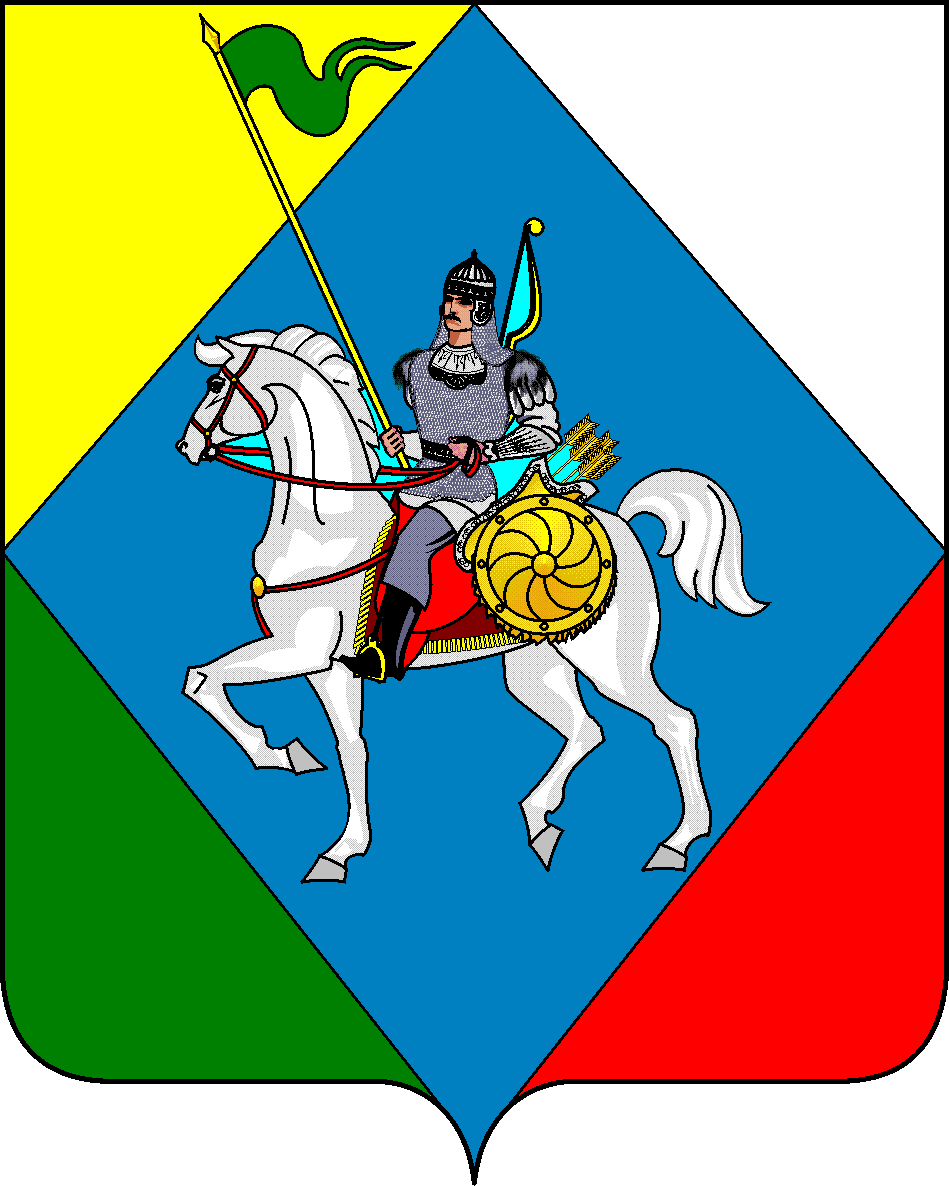 сельского поселения Алькеевскогомуниципального районаРеспублики ТатарстанТатарстан РеспубликасыӘлки муниципаль районыЯңаҮргәагар авыл  жирлеге СоветыАдрес: 422870, РТ,  с. Старые Ургагары, ул. Г.Тукая, 4Адресы: 422870, РТ, Иске Үргәагар авылы, Г.Тукай ур.,4телтел 8 (84346) 73-7-76 urg.sp@tatar.ruтел: 8  (84346) 73-7-76  urg.sp@tatar.ru